Klinikbyte och utlokaliserad/inlokaliseradVid klinikbyte eller då patienten är ut- eller inlokaliserad behöver ändring av medicinskt ansvarig enhet ske. Dokumentationen ska fortsätta i samma vårdplansåtagande: Vårdplan Slutenvård. Den övertagande kliniken eller den klinik på vilken patienten blir inlokaliserad behöver ändra medicinskt ansvarig enhet till den egna kliniken. Detta för att vårdåtagandet ska visas i mappen: Vårdplaner. Klicka på pilen framför mappen Patientens alla vårdplaner för att fälla ut mappen Patientens vårdplaner Region Västmanland, markera den mappen.Markera raden vars vårdåtagande ska byta Medicinskt ansvarig enhetVälj Hantera vårdåtagandeI rutan som kommer upp, fäll ut listen för Medicinskt ansvarig enhetDär finns kliniken som patienten flyttade/utlokaliserades från samt den klinik vars enhet man är inloggad påVälj rätt klinik för den enhet där patienten ska vårdasKlicka på spara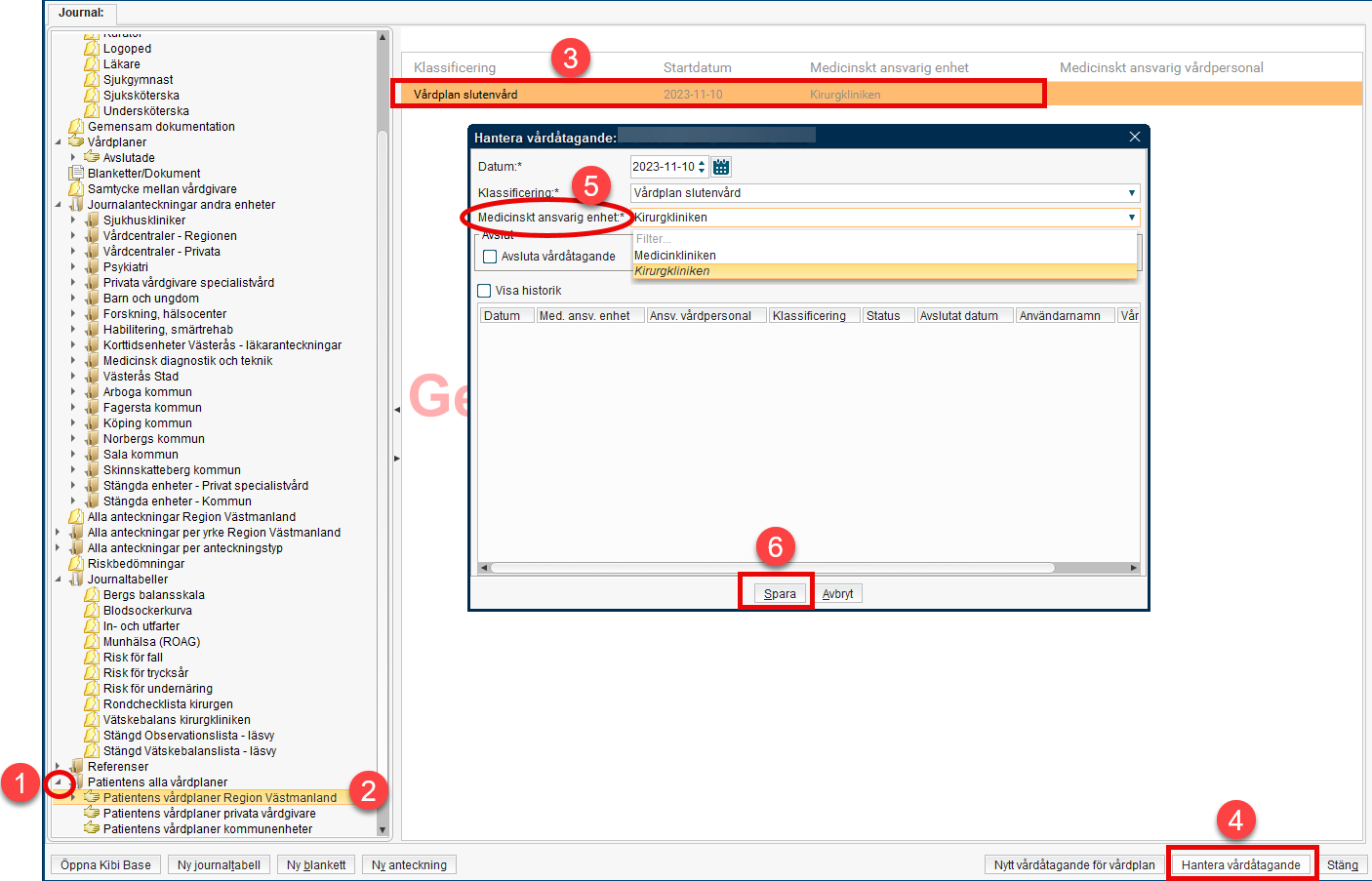 